ЗАБАЙКАЛЬСКИЙ КРАЙСОВЕТ МУНИЦИПАЛЬНОГО РАЙОНА«СРЕТЕНСКИЙ  РАЙОН»РЕШЕНИЕ№ 85- РНП24 декабря  2020 годаг. СретенскОБ УТВЕРЖДЕНИИ ПОРЯДКА ОПРЕДЕЛЕНИЯ РАЗМЕРА СРЕДНЕМЕСЯЧНОГО ДЕНЕЖНОГО СОДЕРЖАНИЯ ДЛЯ УСТАНОВЛЕНИЯ ПЕНСИИ ЗА ВЫСЛУГУ ЛЕТ ЛИЦАМ, ЗАМЕЩАВШИМ ДОЛЖНОСТИ МУНИЦИПАЛЬНОЙ СЛУЖБЫ В ОРГАНАХ МЕСТНОГО САМОУПРАВЛЕНИЯ МУНИЦИПАЛЬНОГО РАЙОНА «СРЕТЕНСКИЙ РАЙОН»Руководствуясь статьей 24 Федерального закона от 02 марта 2007 года № 25-ФЗ «О муниципальной службе в Российской Федерации», Постановлением Правительства Забайкальского края от 22 октября 2013 г. № 444 «Об утверждении порядка определения размера среднемесячного денежного содержания для установления пенсии за выслугу лет лицам, замещавшим должности государственной гражданской службы, и размера среднемесячного денежного вознаграждения для установления доплаты к страховой пенсии по старости (инвалидности) лицам, замещавшим государственные должности Забайкальского края», Решением Совета муниципального района «Сретенский район» от 17 сентября 2019 года № 41-РНП «О пенсии за выслугу лет лиц, замещавших должности муниципальной службы в органах местного самоуправления муниципального района «Сретенский район»:1. Утвердить прилагаемый Порядок определения размера среднемесячного денежного содержания для установления пенсии за выслугу лет лицам, замещавшим должности муниципальной службы в органах местного самоуправления муниципального района «Сретенский район».2. Настоящее решение вступает в силу   после  его официального опубликования (обнародования).3. Настоящее решение опубликовать (обнародовать) в порядке, предусмотренном Уставом муниципального района «Сретенский район».Председатель Совета муниципального района «Сретенский район»                                                                            Т.Г. Кочмарева Глава муниципального района «Сретенский район»                                                                             А.С. ЗакурдаевПОРЯДОК ОПРЕДЕЛЕНИЯ РАЗМЕРА СРЕДНЕМЕСЯЧНОГО ДЕНЕЖНОГО СОДЕРЖАНИЯ ДЛЯ УСТАНОВЛЕНИЯ ПЕНСИИ ЗА ВЫСЛУГУ ЛЕТ ЛИЦАМ, ЗАМЕЩАВШИМ ДОЛЖНОСТИ МУНИЦИПАЛЬНОЙ СЛУЖБЫ В ОРГАНАХ МЕСТНОГО САМОУПРАВЛЕНИЯ МУНИЦИПАЛЬНОГО РАЙОНА «СРЕТЕНСКИЙ РАЙОН»1. Настоящий Порядок определяет правила определения размера среднемесячного денежного содержания, из которого исчисляется размер пенсии за выслугу лет лицам, замещавшим должности муниципальной службы в органах местного самоуправления муниципального района «Сретенский район».2. При определении среднемесячного денежного содержания муниципальных служащих учитываются:а) месячный оклад муниципального служащего в соответствии с замещаемой им должностью муниципальной службы (далее - должностной оклад);б) месячный оклад муниципального служащего в соответствии с присвоенным ему классным чином муниципальной службы;в) ежемесячная надбавка к должностному окладу за выслугу лет на муниципальной службе;г) ежемесячная надбавка к должностному окладу за особые условия муниципальной службы;д) ежемесячная процентная надбавка к должностному окладу за работу со сведениями, составляющими государственную тайну;е) ежемесячное денежное поощрение;ж) премии за выполнение особо важных и сложных заданий;з) единовременная выплата при предоставлении ежегодного оплачиваемого отпуска и материальная помощь, выплачиваемые за счет средств фонда оплаты труда муниципальных служащих.К денежному содержанию муниципального служащего устанавливаются надбавки за работу в местностях с особыми климатическими условиями в соответствии с действующим законодательством Забайкальского края.3. Кроме выплат, указанных в пункте 2 настоящего Порядка, для определения среднемесячного денежного содержания учитывается также надбавка к должностному окладу за почетные звания Российской Федерации, почетные звания Читинской области, Агинского Бурятского автономного округа, Забайкальского края, ученую степень, ученое звание при их соответствии специализации замещаемой муниципальным служащим должности.4. Расчет среднемесячного денежного содержания производится исходя из выплат, указанных в пунктах 2, 3 настоящих Правил, за последние полные 12 месяцев муниципальной службы, предшествующих, по выбору муниципального служащего, обратившегося за установлением пенсии за выслугу лет, дню ее прекращения либо дню достижения возраста, дающего право на страховую пенсию по старости в соответствии с частью 1 статьи 8 и статьями 30 - 33 Федерального закона «О страховых пенсиях» (дававшего право на трудовую пенсию по старости в соответствии с Федеральным законом от 17 декабря 2001 года № 173-ФЗ «О трудовых пенсиях в Российской Федерации») (далее - расчетный период).5. Иные выплаты, произведенные за счет средств, сложившихся от экономии по фонду оплаты труда, в расчет среднемесячного денежного содержания не включаются.6. Начисления по единовременной выплате при предоставлении ежегодного оплачиваемого отпуска в размере 3 окладов денежного содержания и материальной помощи в размере 2 оклада денежного содержания учитываются за один отпускной период.7. При исчислении среднемесячного денежного содержания из расчетного периода исключаются время нахождения муниципального служащего в ежегодном оплачиваемом отпуске, отпусках без сохранения денежного содержания, по беременности и родам, по уходу за ребенком до достижения им установленного законом возраста, а также период временной нетрудоспособности. Начисленные за это время суммы соответствующих пособий не учитываются.8. Размер среднемесячного денежного содержания при отсутствии в расчетном периоде исключаемых из него в соответствии с пунктом 7 настоящего Порядка времени нахождения муниципального служащего в соответствующих отпусках и периода временной нетрудоспособности определяется путем деления общей суммы выплат, указанных в пунктах 2 - 3 настоящего Порядка, начисленной в расчетном периоде, на 12.В случае если из расчетного периода исключаются в соответствии с пунктом 7 настоящего Порядка время нахождения муниципального служащего в соответствующих отпусках и период временной нетрудоспособности, размер среднемесячного денежного содержания определяется путем деления указанной суммы на количество фактически отработанных дней в расчетном периоде и умножения на 21 (среднемесячное число рабочих дней в году), но не более установленного размера денежного содержания.При этом выплаты, указанные в подпунктах «ж» и «з» пункта 2, пункте 3 настоящего Порядка, учитываются при определении среднемесячного денежного содержания  в размере одной двенадцатой фактически начисленных в этом периоде выплат.9. В случае если расчетный период состоит из времени нахождения муниципального служащего, в соответствующих отпусках и периода временной нетрудоспособности, указанных в пункте 7 настоящего Порядка, а также если в расчетном периоде отсутствуют фактически отработанные дни, по выбору муниципального служащего, исчисление среднемесячного денежного содержания производится:а) с учетом положений пункта 8 настоящего Порядка исходя из суммы выплат, указанных в пунктах 2 - 3 настоящего Порядка, начисленной за предшествующий период, равный расчетному;б) с применением положения абзаца первого пункта 8 настоящего Порядка исходя из фактически установленного денежного содержания в расчетном периоде.10. При замещении муниципальным служащим, в расчетном периоде должностей в различных, муниципальных органах исчисление среднемесячного денежного содержания  производится с учетом положений пунктов 5 - 8 настоящего Порядка исходя из начисленных в расчетном периоде суммированных выплат, указанных в пунктах 2 - 3 настоящего Порядка, в соответствии с замещавшимися должностями.11. При индексации в централизованном порядке в расчетном периоде денежного содержания учитываемые при исчислении выплаты, за исключением установленных в фиксированном размере, рассчитываются с учетом соответствующей индексации, в том числе за часть расчетного периода, предшествующую дате индексации.Уважаемая Тамара Георгиевна!Руководствуясь Уставом  муниципального района «Сретенский район», ст. 4 Положения «О муниципальных правовых актах муниципального района «Сретенский район», на правах субъекта правотворческой инициативы направляю в адрес Совета муниципального района «Сретенский район» проект нормативного правового акта «Об утверждении порядка определения размера среднемесячного денежного содержания для установления пенсии за выслугу лет лицам, замещавшим должности муниципальной службы в органах местного самоуправления муниципального района «Сретенский район» с целью его рассмотрения и принятия.Дополнительных финансовых затрат принятие данного решения не потребует. Приложение:1. проект Решения «Об утверждении порядка определения размера среднемесячного денежного содержания для установления пенсии за выслугу лет лицам, замещавшим должности муниципальной службы в органах местного самоуправления муниципального района «Сретенский район» – 1 экз.;2. пояснительная записка – 1 экз.;3. справка о состоянии законодательства в данной сфере правового регулирования – 1 экз.Глава  муниципального района   «Сретенский район»                                                                           А.С. ЗакурдаевСПРАВКАо состоянии законодательствав  данной сфере правового регулирования	Правовую основу  настоящего  нормативного  правового акта составляют:1. Федеральный закон от 02 марта 2007 года № 25-ФЗ «О муниципальной службе в Российской Федерации».2. Постановлением Правительства Забайкальского края от 22 октября 2013 г. № 444 «Об утверждении порядка определения размера среднемесячного денежного содержания для установления пенсии за выслугу лет лицам, замещавшим должности государственной гражданской службы, и размера среднемесячного денежного вознаграждения для установления доплаты к страховой пенсии по старости (инвалидности) лицам, замещавшим государственные должности Забайкальского края».УтвержденРешением Совета муниципального района «Сретенский район»от 24 декабря 2020 г. № 85-РНП _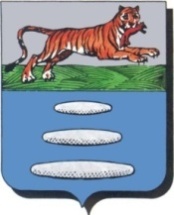 РОССИЙСКАЯ ФЕДЕРАЦИЯАДМИНИСТРАЦИЯМУНИЦИПАЛЬНОГО РАЙОНА«СРЕТЕНСКИЙ РАЙОН»ЗАБАЙКАЛЬСКОГО КРАЯ673500, Забайкальский край,г. Сретенск, ул. Кочеткова, 6тел. 8 (30246) 2-13-28; факс 2-13-26e-mail: srtadm@mail.ru__________________ № _______Председателю Совета  муниципального района  «Сретенский район»Кочмаревой Т.Г.